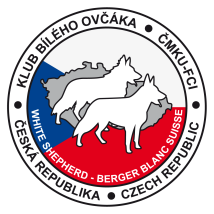 Oznámení narození vrhuOznámení vyplňte a odešlete do ! 5ti dnů po narození vrhu ! na E-mail: peckova.kbo@bily-ovcak.cznebo na adresu: Věra Pecková, Řipská 872,  276 01 MělníkPo přijetí oznámení Vám bude odeslána Žádanka o tetovací/registrační čísla.ChovatelChovatelChovatelChovatelChovatelská stanice:Číslo krycího listu:Jméno a příjmení:Datum vrhu:Adresa:E-mail:Telefon:Informace o matce a vrhuInformace o matce a vrhuInformace o matce a vrhuInformace o matce a vrhuJméno feny + chov. stanice :Vrh od písmene:Narozeno živých štěňat:Psi:Feny:Celkem:mrtvých štěňat:Psi:Feny:Celkem:Porod (zvolte):     Přirozenou cestou    /   Císařským řezemPorod (zvolte):     Přirozenou cestou    /   Císařským řezemPorod (zvolte):     Přirozenou cestou    /   Císařským řezemPorod (zvolte):     Přirozenou cestou    /   Císařským řezemPoznámka (např. příčina úmrtí štěňat, důvod cís. řezu):Poznámka (např. příčina úmrtí štěňat, důvod cís. řezu):Poznámka (např. příčina úmrtí štěňat, důvod cís. řezu):Poznámka (např. příčina úmrtí štěňat, důvod cís. řezu):Datum, podpis: